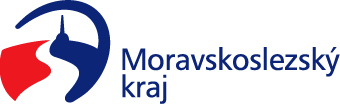 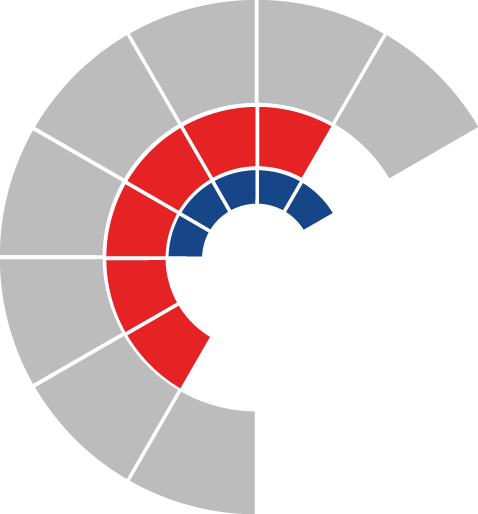 						Výbor pro dopravu zastupitelstva kraje 										 Výpis z usneseníČíslo jednání:	VD19		Datum konání:	22.08.2023Číslo usnesení: 19/149Výbor pro dopravu zastupitelstva kraje1.bere na vědomíinformaci o postupu při zajištění dopravní obslužnosti na území Moravskoslezského kraje v návaznosti na řešení výběrových řízení na provozovatele veřejných služeb v přepravě cestujících veřejnou linkovou osobní dopravou v budoucím období2.doporučujerozhodnout o budoucí podobě celého systému veřejné dopravy v Moravskoslezském kraji, dle předloženého materiáluZa správnost vyhotovení:Ing. Natálie KapcalováV Ostravě dne 22.08.2023Ing. Vladimír Návratpředseda výboru pro dopravu